ПОСТАНОВЛЕНИЕ29 сентября 2020 года  № 30Об утверждении плана мероприятий Финансового управленияАдминистрации муниципального района Салаватский районРеспублики Башкортостан по открытию казначейских счетов и переходу  на систему казначейских платежейАдминистрация сельского поселения Алькинский сельсовет муниципального района Салаватский район Республики БашкортостанПОСТАНОВЛЯЕТ:1.Утвердить план мероприятий Финансового управления Администрации муниципального района Салаватский район Республики Башкортостан по открытию казначейских счетов и переходу на систему казначейских платежей .2.Обнародовать данное Постановление путем размещения его на информационном стенде Администрации  сельского поселения Алькинский сельсовет муниципального района Салаватский район Республики Башкортостан по адресу: Республика Башкортостан  Салаватский район  с.Алькино  ул Кольцевая д.6 и на официальном сайте Администрации сельского поселения Алькинский сельсовет муниципального района Салаватский район Республики Башкортостан   в сети Интернет.3.Настоящее Постановление вступает в силу с момента его обнародования.4.Контроль за исполнением Постановления оставляю за собой.        Глава сельского поселения                             А.Н.СадыковаБашκортостан РеспубликаһыСалауат районымуниципаль   районыныңӘлкә ауыл советыауыл биләмәһе Хакимиэте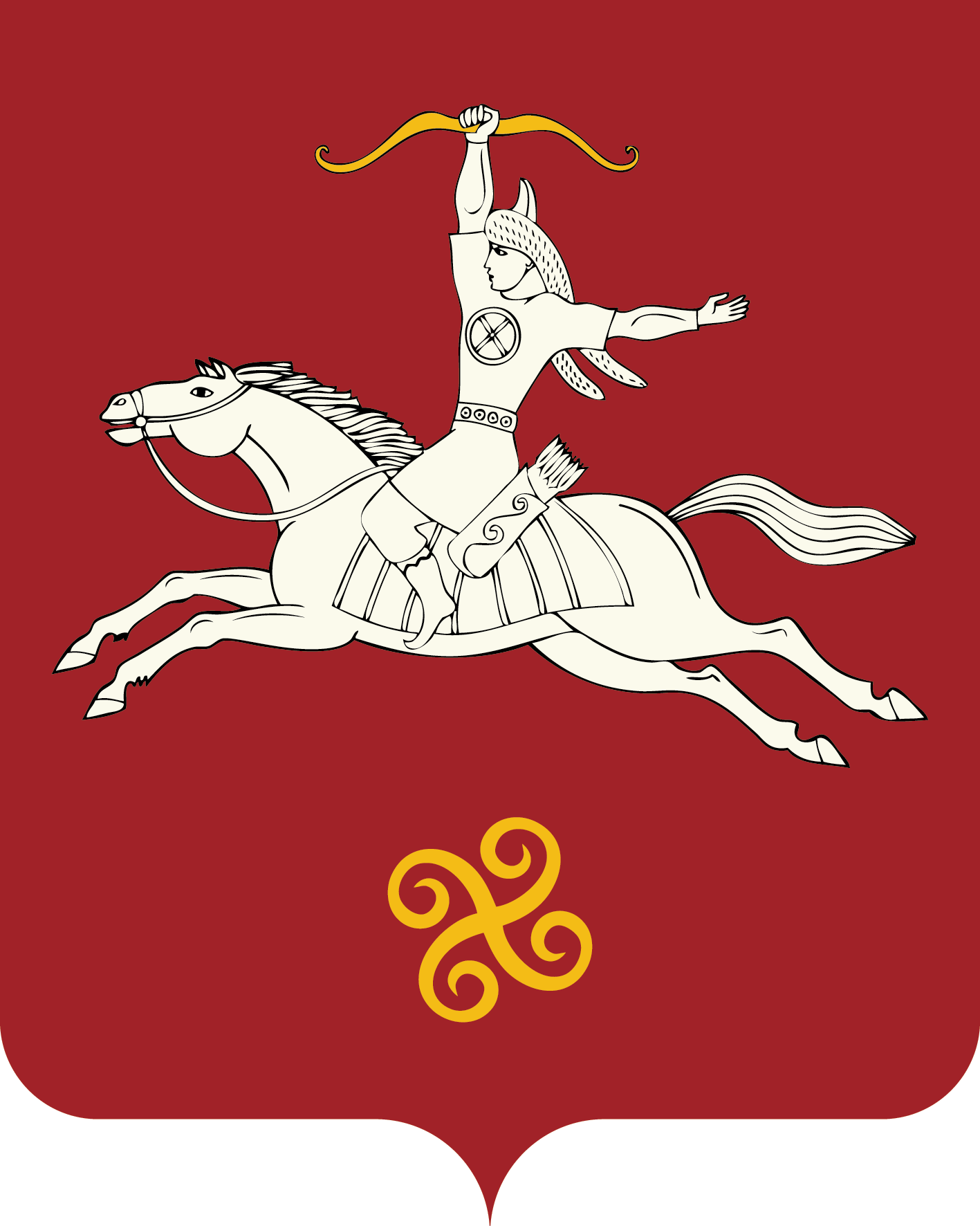        Республика БашкортостанАдминистрация сельского поселенияАлькинский   сельсоветмуниципального районаСалаватский район452481,Әлкә ауылы, Ќуласа урамы, 6тел. 2-65-71, 2-65-47452481, с.Алькино,  ул.Кольцевая,6тел. 2-65-71, 2-65-47